โครงการบริหารจัดการขยะแบบครบวงจร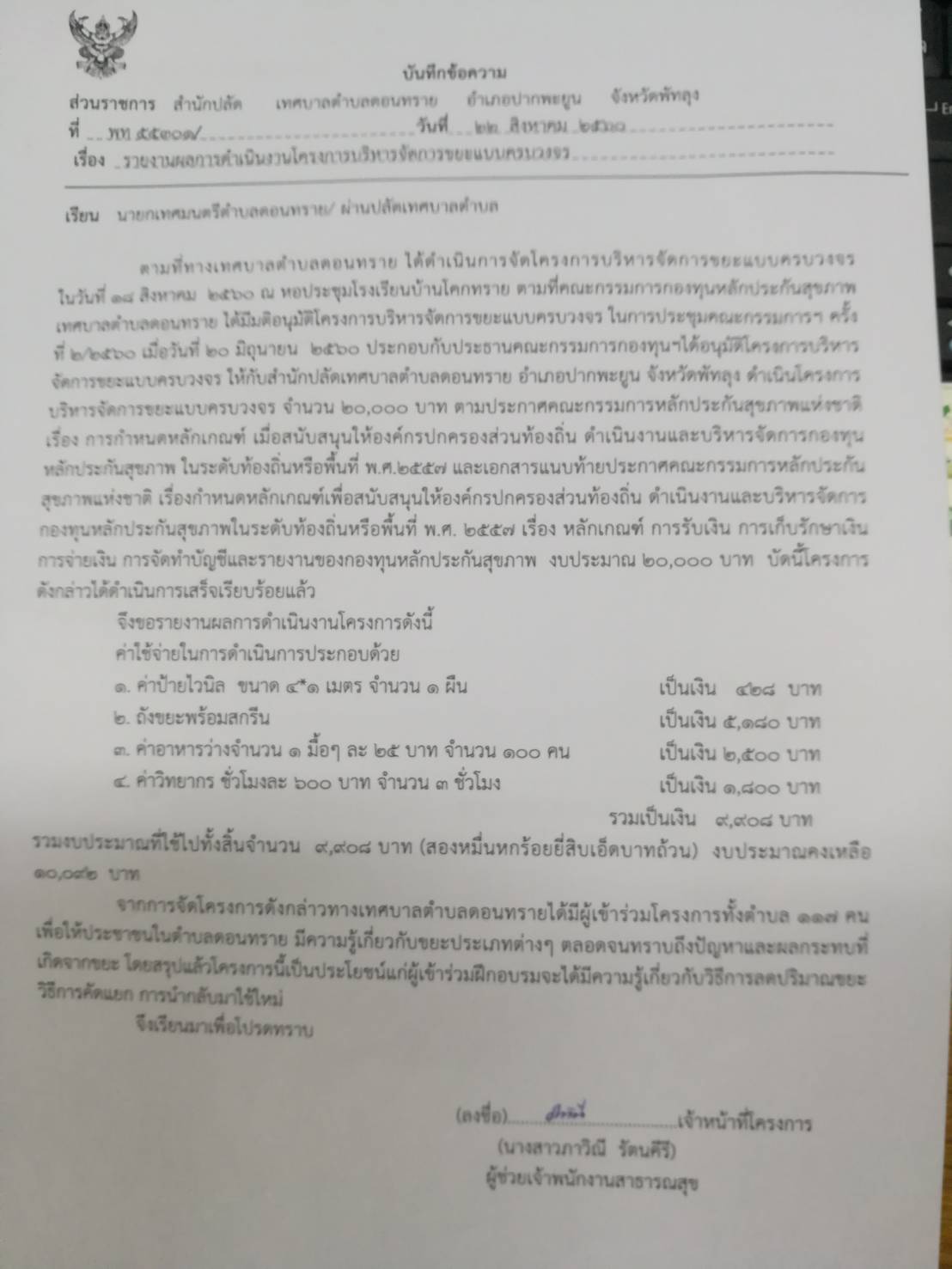 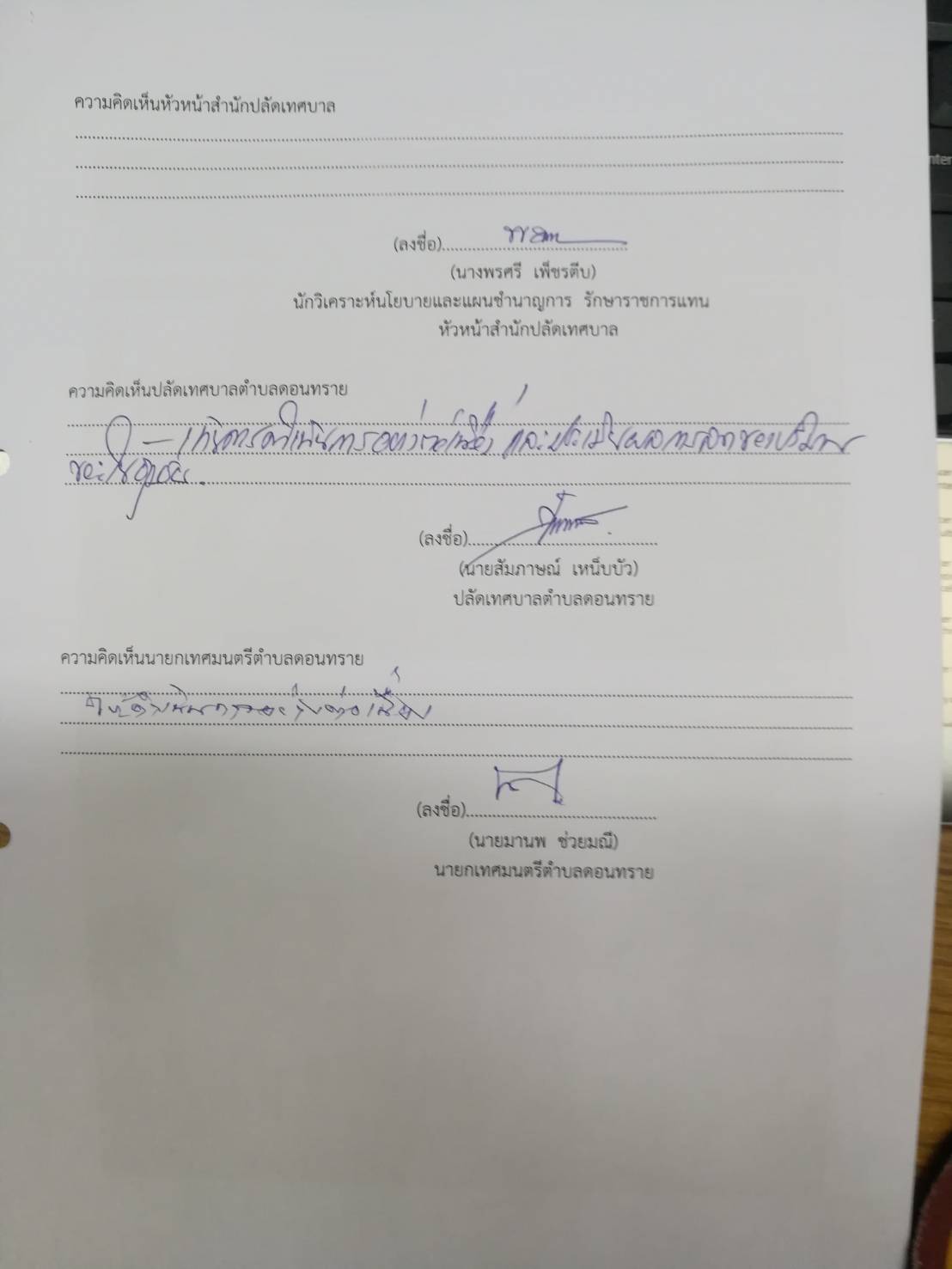 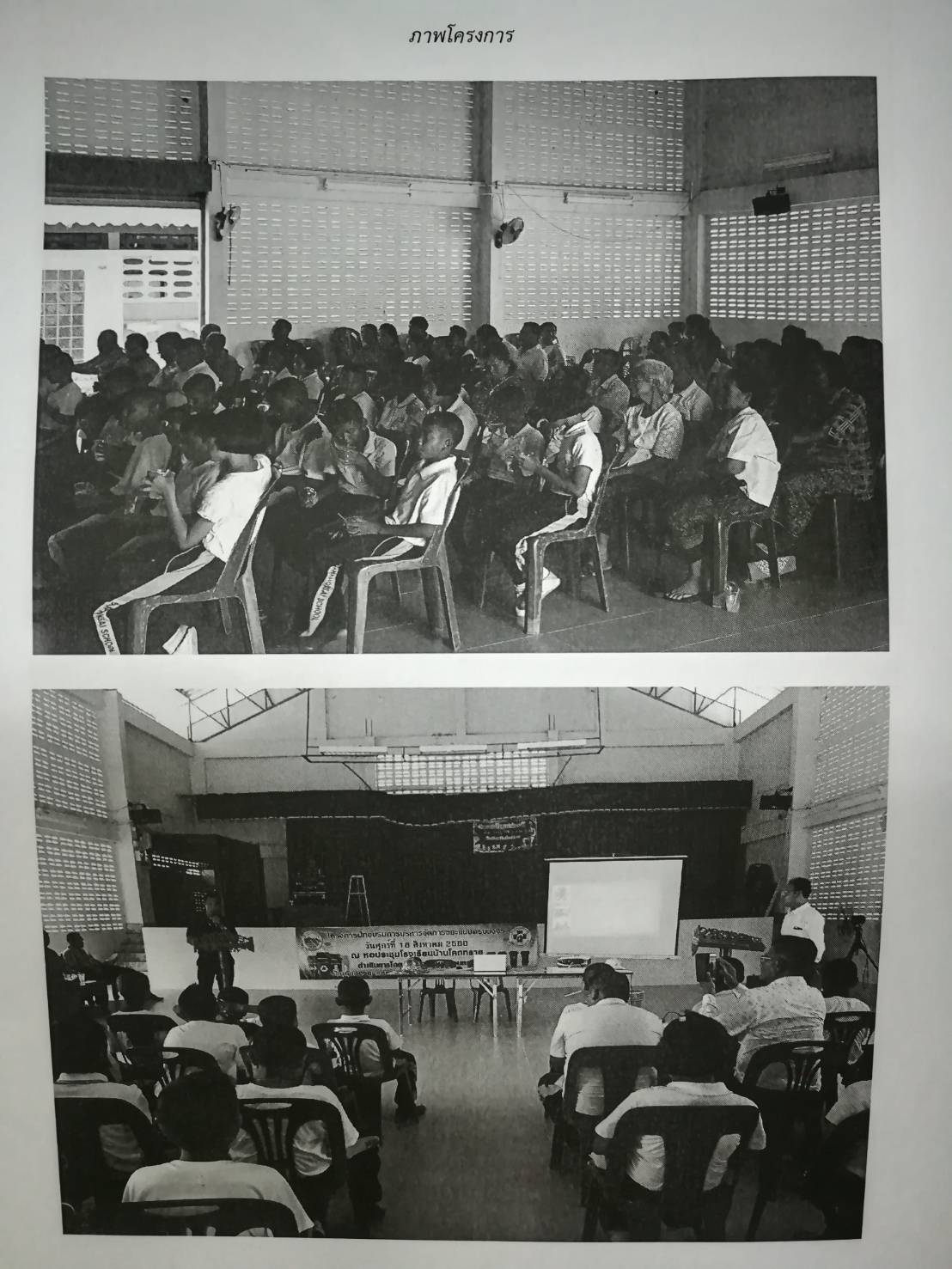 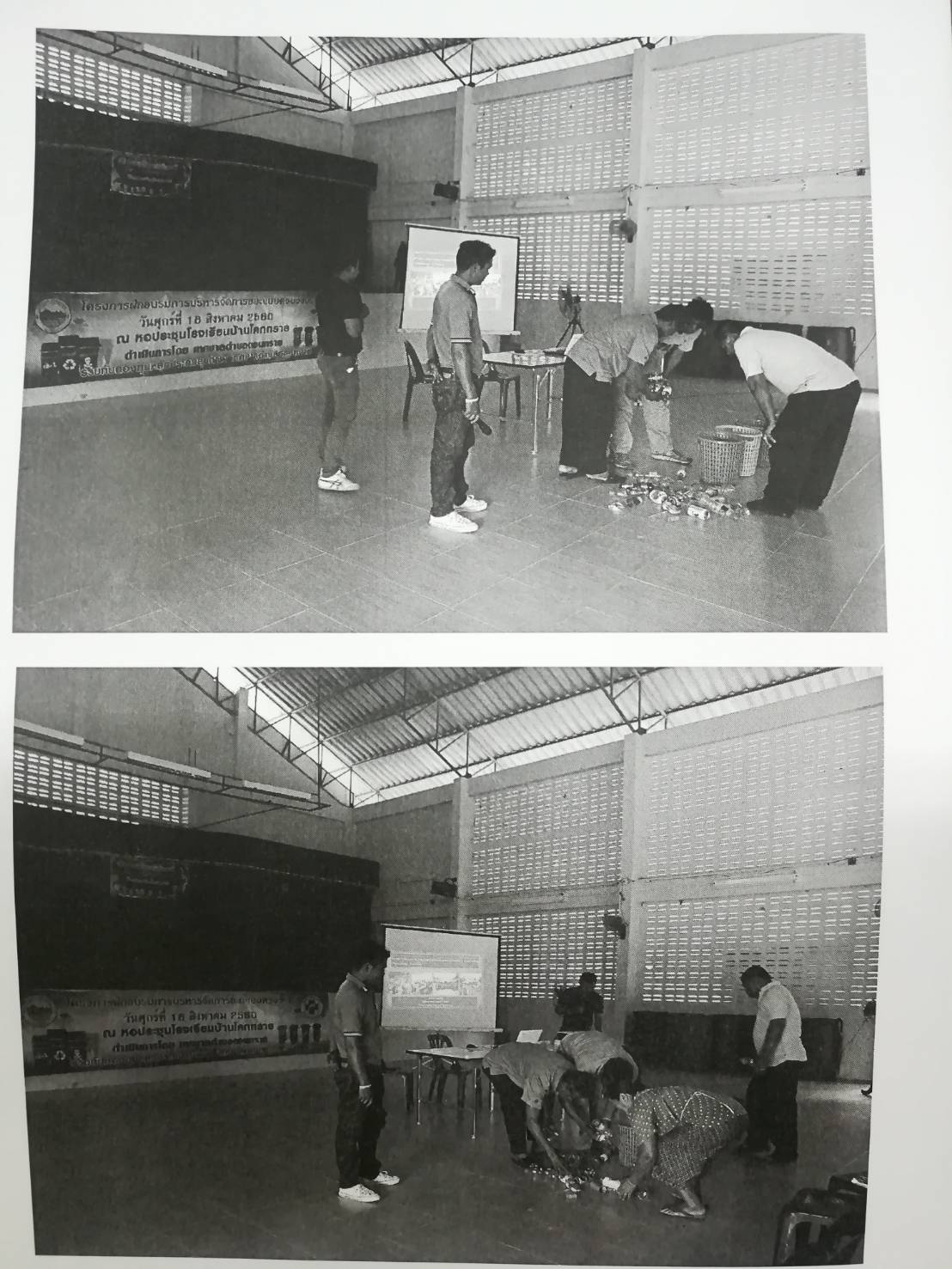 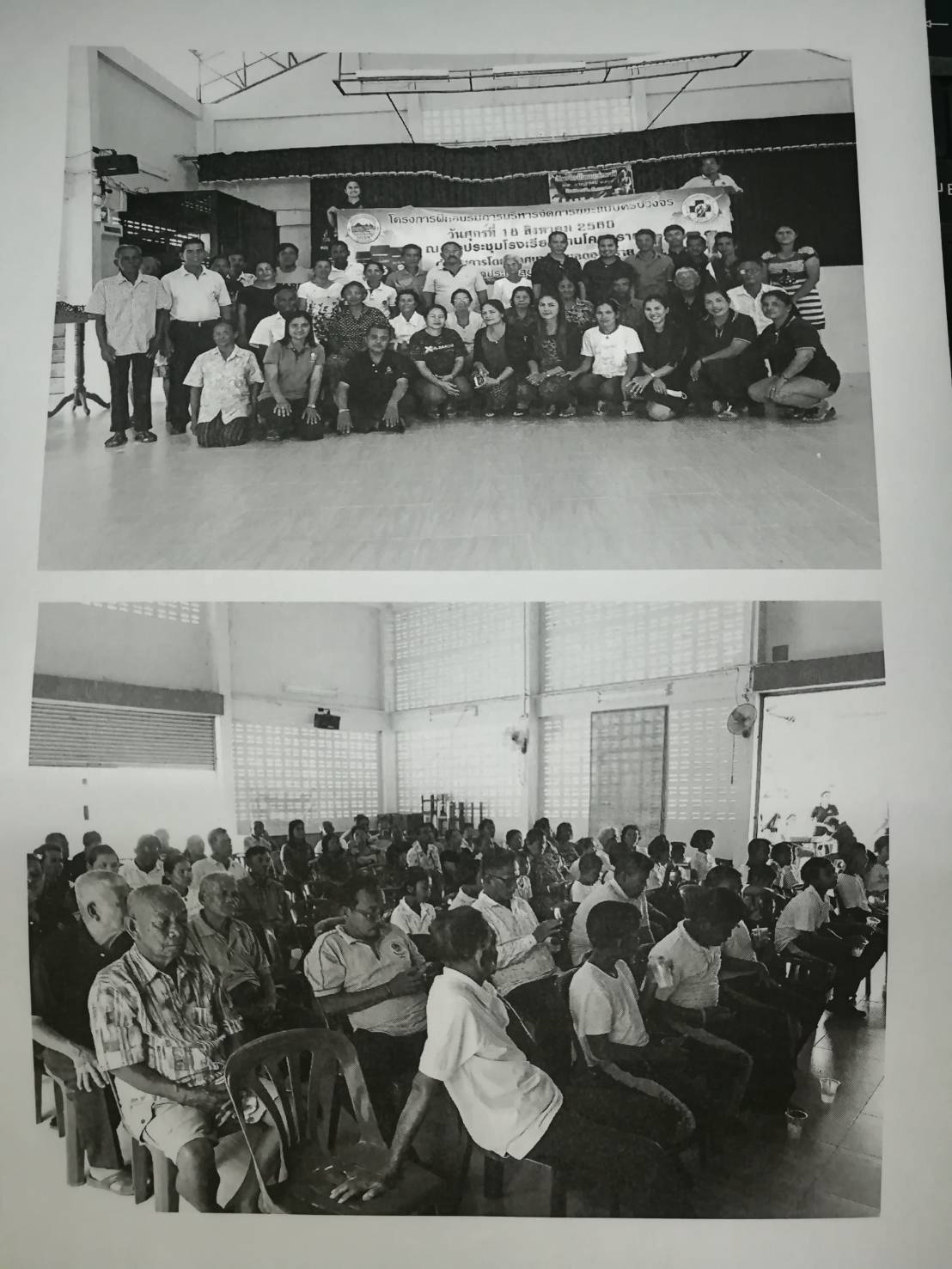 